  Sun poem  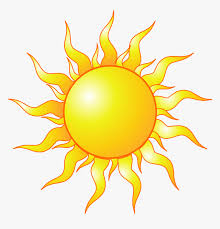 I yawned as loud as a lion’s roar,I stretched my golden gleaming rays,I peeked from behind a cushioned cotton cloud,I glimpsed children playing like a shoal of dolphins,I covered the earth to the brim with light,I appreciated my wonderful journey,I lowered my sleepy self slowly,I settled my fatigued fuel,I welcomed the oncoming orbiting moon.